24. 4.	 			Učivo 1.C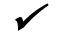 pro mě již známá informace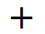 		nová informace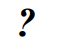 		něčemu nerozumím (slovu, celé myšlence)
		NA				LE				PENÝ				PÍ				HEZBĚ				ŽÍ				KYZA				ZE				HÁVĚ			NEC			HOLUB		ZEB			RAKE				TA			BU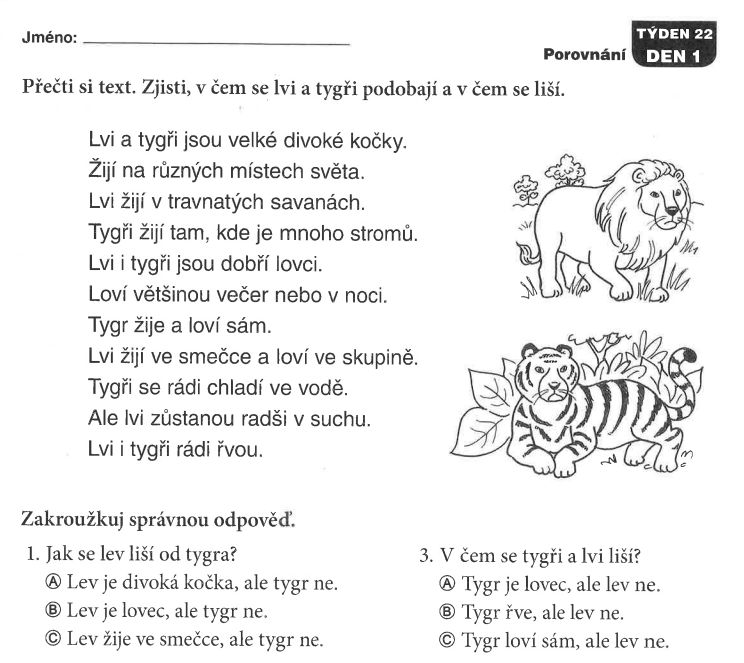 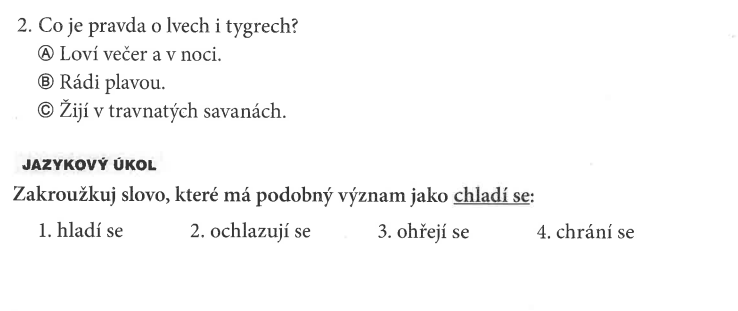 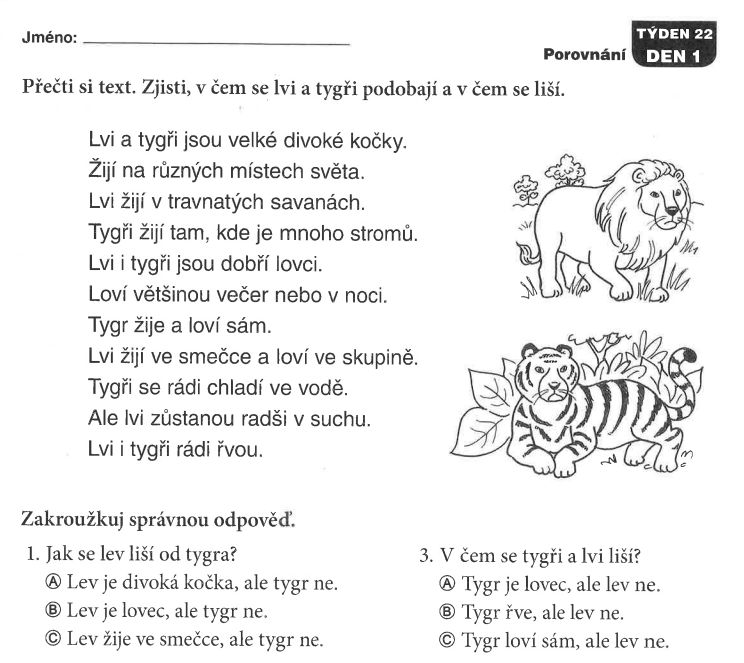 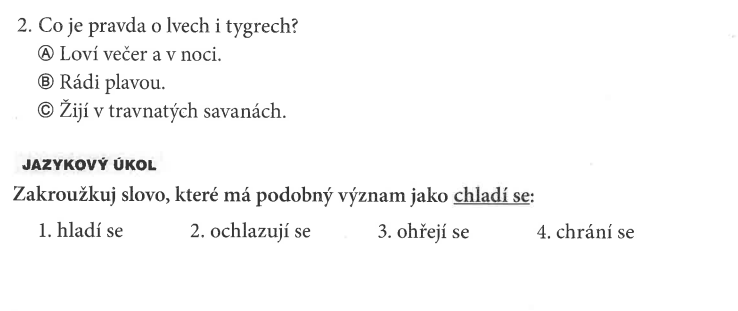 DenPředmětUčivo (pracovní sešit)DÚSTČJSlabikář 51/2-4 + kontrolaAktivita se slabikami – rozstříhané slabiky skládáme do slov a zapisujemePravidelné čteníČJ půlenáČtenářská dílna: článek Rozdíly mezi lvi a tygryBrainstorming – co víme o lvech x tygrechSpolečné čtení textu + metoda INSERT (po přečtení věty u každé uděláme znak, podle dané informace, vysvětlení znaků je níže) Barevně označíme věty nebo jejich části, pokud jsou o LVU – červeně, o TYGROVI – modře.Samostatně splní úkoly za textem + kontrolaMSčítání a odčítání do malého sešituOprava a doplnění PS 94/1Pracovní list na počítání do 20ČJDokončení slabikové hry – kontrola, tvorba vět s danými slovyČtení knihy